Tisztelt Közgyűlés!A területfejlesztésről és a területrendezésről szóló 1996. évi XXI. törvény 11. § (1) bekezdés b) pont ba) alpontja szerint a vármegyei önkormányzat nyomon követi és értékeli a vármegyei területfejlesztési koncepció és a vármegyei területfejlesztési programok végrehajtását. A 2014-2020 programozási időszakban az egyes európai uniós alapokból származó támogatások felhasználásának rendjéről szóló 272/2014. (XI. 5.) Korm. rendelet 19. § f) pontja alapján a területi szereplő végrehajtja az ITP-t, amelynek keretében a kedvezményezettektől és az Irányító Hatóságtól a támogatott projektekről adatszolgáltatást kérhet, részt vehet a projektfejlesztésben és a kedvezményezett kérelmére a projektmenedzsment tevékenységek ellátásában. A Terület- és Településfejlesztési Operatív Program (továbbiakban: TOP) vármegyei szintű végrehajtásáról, a vármegyei eredményekről a közgyűlés legutóbb a 2023. májusi ülésén kapott tájékoztatást, mely a 29/2023. (V. 26.) határozattal elfogadásra került.A TOP vármegyei végrehajtásával kapcsolatos általános tapasztalatokA 2014-2020 programozási időszak második felében, így 2023. év I. félévében is a projektek egy részének megvalósítását a kivitelezési árak magas összege nehezítette. A lefolytatott közbeszerzési eljárások során a kedvezményezettek által kapott árajánlatok összegei helyenként meghaladták a Támogatási Szerződésekben rendelkezésre álló támogatási összegeket. Ilyen esetekben a kedvezményezettek a 272/2014 (XI.5.) Korm. rendelet alapján többletforrás igénnyel fordultak a Miniszterelnökség Területfejlesztési Operatív Programok Irányító Hatósága és Hajdú-Bihar Vármegye Önkormányzata felé. A projektek másik részében gondot jelentett, hogy több olyan kivitelező is jelentkezett a közbeszerzési eljárások során, amely cégek indokolatlanul alacsony összegekért kívánták a munkákat elvállalni. A jelenlegi szabályozás alapján nehéz kiszűrni azokat a kivitelezőket, akik nem reális áron kívánják elvállalni a munkákat, hogy utána viszont többlet költség igénnyel éljenek arra hivatkozva, hogy az árajánlatukban szereplő összeg nem elegendő a kivitelezési munkák befejezésére.Az ITP-ben vállalt vármegyei eredmény indikátorok teljesüléseA vármegyei ITP-ben a vármegyének a megítélt forrásokhoz mérten eredményindikátorokat kellett vállalnia, melynek időközi mérésére az Irányító Hatóság részéről 2018. év végén került sor. A vármegyei indikátorvállalások aktuális állása kapcsán 2023. november 07. napján kaptunk tájékoztatást, melyet az Irányító Hatóság a 2023. október 03. napi EPTK adatok alapján készített.A fejlesztett vagy újonnan létesített iparterületek és ipari parkok területeA vármegye a 2023. évre vállalta 87,66 ha indikátor érték teljesítését; a szerződéses állomány szerinti vállalási érték 2023. évre 315,29. Jelenleg a 2023. évi célérték 285,15%-os túlteljesítéséről beszélhetünk, de számítunk arra, hogy a folyamatban lévő projektek révén a teljesítés mértéke tovább javulhat. Jelenleg a 14 db ipari park kialakítására vonatkozó Támogatási Szerződésből 10 db teljesítette az általa vállalt indikátor értékeket. Felújított vagy korszerűsített utak teljes hosszaA vármegye által vállalt 2023. évi célérték, vagyis a 21,69 km teljesítése korábban megtörtént. A 2023. október 3.-i adatok alapján a megvalósult 28,17 km a 2023. évi célérték 129,9%-os túlteljesítését jelenti, amely célérték további növekedése várható a 2021.12.08. napján támogatásban részesült TOP-1.3.1-15-HB1-2021-00008 azonosítószámú projektben vállalt 7,626 km-es mellékúthálózati szakasz felújítását követően. A 2021. dec.31-i indikátor értékhez képest előrelépés nem történt.Fejlesztett, 0-3 éves gyermekek elhelyezését biztosító férőhelyek számaA települések által 2023. április 06. napig teljesített indikátor értékek elmaradtak az előzetesen vállaltaktól, melynek legfőbb oka, hogy a TOP-1.4.1-15 számú felhívás esetében a fő cél új bölcsődei férőhelyek kialakítása, fejlesztése lett volna, azonban a megkötött Támogatási Szerződések jelentősebb része az óvodák felújítására, bővítésére fókuszált. A Fejlesztett és az újonnan létrehozott 0-3 éves gyermekek elhelyezését biztosító, fejlesztéssel érintett férőhelyek száma indikátor esetében a vármegye által teljesítendő 2023. évi célérték 793 db férőhely. Ennek az indikátornak a teljesülését segítette elő a 2019. évben megjelentetett TOP-1.4.1-19 számú felhívás, mely kizárólag a bölcsődei férőhelyek fejlesztésére fókuszált. A szerződéses állomány szerinti vállalási érték (344 férőhely) továbbra is elmarad a vármegye által vállalt célértéktől (793 férőhely), vagyis a vállalás teljes mértékű teljesítésére nem számíthatunk. Továbbá a 2023. október 3 napi teljesített indikátor érték, vagyis a 221 db férőhely magasabb, mint az előző beszámoló során elért 173 db férőhely. További 5 projekt van folyamatban; amennyiben ezek a projektek szintén sikeresen fognak zárni, akkor várható a jelenlegi 27,86%-os teljesülés javulása.Városi területeken létrehozott vagy helyreállított nyitott terekA 2023. évi indikátor célértékhez viszonyítva a tényérték alapján megállapítható, hogy a 2023. évi célérték 290,52%-os túlteljesítésénél tartunk. Mivel a szerződéses állomány szerinti vállalási érték 244 197,68 m2, így várakozásainknak megfelelőn az előző beszámolóhoz képest javultak a teljesített indikátor értékek. Tekintettel arra, hogy még van nem megvalósult projekt, így várható, hogy ha 2023. év évégig be tudják fejezni a projekteket, akkor a vármegyei teljesített indikátor érték tovább fog emelkedni.Kialakított kerékpárforgalmi létesítmények hosszaA 2023. évi célértékhez viszonyítva jelenleg a megvalósítás 102,37 %-on áll. Vármegyei szinten a szerződéses állomány szerinti vállalási érték 48,96 km, így amennyiben 2023. év évégig be tudják fejezni a folyamatban lévő 2 db projektet, akkor a vármegyei teljesített indikátor érték további emelkedésére számíthatunk.Üvegházhatású gázok becsült éves csökkenéseAz Üvegházhatású gázok becsült éves csökkenése című indikátor esetében a 2023. évi célérték megvalósításában jelenleg 68,54%-on állunk. Az Irányító Hatóságtól kapott 2023. nov. 06. napi tényérték kevesebb összegű volt, mint a 2023. májusi adat, így tájékoztatást kértünk az eltérés okáról. Az Irányító Hatsóág visszajelzése alapján az egyik projekt záró beszámolójában az elért tényérték helytelenül, 0 értékkel került rögzítésre, így a 2023. májusi vármegyei tényérték a megfelelő.Az Irányító Hatóság által küldött 2023. október 03. napi EPTK adatok alapján a szerződéses állomány szerinti vállalási érték ennél az indikátornál 5 291,07 tonna CO2 egyenérték, mely alapján megállapítható, hogy amennyiben a hatályos Támogatási Szerződéssel rendelkező projektek teljes mértékben megvalósulnak, a vármegyei 2023. évi célérték elérése nem biztosított, hacsak egyes projektek esetében a teljesített indikátor érték nem lesz magasabb az elvártnál.Az adatszolgáltatás szerint 2 olyan projekt is van, melyek esetében nem történt meg a záró beszámoló, záró kifizetési kérelem benyújtása és/vagy elfogadása. Amikor ezeknek a projekteknek a fenntartásba helyezése megtörténik, minimálisan fog javulni a teljesített indikátor érték.Fejlesztéssel érintett egészségügyi alapellátást nyújtó szolgálatok (benne: háziorvos, házi gyermekorvos, fogorvosi, védőnői szolgálat és kapcsolódó ügyeleti ellátás, iskola-egészségügyi ellátás) számaA vármegyében a vállalt indikátorok közül a 2023. évi célértéket nézve 124,07%-on állunk. A szerződéses állomány szerinti vármegyei vállalási érték 88 db. Jelenleg 3 db projekt megvalósítása van folyamatban, így még számíthatunk arra, hogy az elkövetkezendő időszakban a vármegyei teljesített indikátor érték kis mértékben tovább javulhat. Helyreállított lakóegységek városi területekenA TOP-4.3.1-16 sz. felhívás megvalósítása függ a TOP-5.1.2-15 sz. felhívás megvalósításától. A TOP felhívásokon belül, a visszajelzések alapján ezen felhívások megvalósítása az egyik legtöbb energiát igényli (pl.: célcsoport elérése), így ezen felhívások megvalósítása halad a legnehezebben és időben is a leglassabban.Az Irányító Hatóság által küldött 2023. október 03. napi EPTK adatok alapján a szerződéses állomány szerinti vállalási érték ennél az indikátornál 78 lakóegység. Az adatszolgáltatási határidőig összesen még 10 db projekt megvalósítása zajlik, de azokat 2023 dec.31. napig be kell fejezni. Amennyiben a hatályos Támogatási Szerződéssel rendelkező projektek teljes mértékben megvalósulnak, továbbá a 2020. évben ismételten meghirdetett felhívásokra beérkező pályázatokban vállalt indikátorok is teljesülnek, úgy a vármegyei 2023. évi célérték elérése feltételezhető. A foglalkoztatási paktumok keretében munkaerő-piaci programokban résztvevők számaAz Integrált Területi Program szerint az indikátorvállalás a vármegyei és a 4 db helyi paktum együttes vállalását jelenti. 2020. évben elindult a helyi paktumokban is a célcsoport bevonása. A COVID-19 vírus 2020. évi megjelenése, illetve 2021. évi tetőzése ezen projektek megvalósításának a fontosságát tovább erősítette – a munkanélküliség nagyobb mértékű térnyerésének megakadályozásában ezek a felhívások is részt tudtak vállalni. A vármegyei paktum a korábban tervezett 2022.03.31. nappal nem zárult le, hanem 600 millió Ft-os költség ráemelés történt, ami a vármegye által teljesítendő célértéket és teljesített indikátor értéket is módosította. A vármegyei paktum projekt zárása 2023.10.31. napra módosult.A 2023. évi jelenlegi emelt célértéket már 83,01%-ra teljesítettük 2023.10.03. napi adatok alapján, azonban a TOP-5.1.1-es projekt záró beszámolója még nem került a Közreműködő Szerv felé benyújtásra, vagyis az indikátor értékek további növekedése prognosztizálható.Helyi társadalmi akciókban résztvevők számaA teljesített indikátor értéke jellemzően nem a Helyreállított lakóegységek városi területeken c. indikátor teljesítéséből származik. Tekintettel a felhívás sajátosságára, vagyis arra, hogy a projekt keretében vállalt tevékenységeket (pl.: közösségfejlesztő programelem és szociális munka) a TOP-4.3.1 felhívás keretében támogatott infrastrukturális tevékenységek befejezését követő 6 hónapig kötelező folyamatosan biztosítani. Idén a TOP-4.3.1. felhívásra vonatkozóan több esetben költségnövekmény igény került benyújtásra, melyek által az ESZA tevékenységek további biztosítása lehetséges.A megyei identitás erősítése c. felhívásra benyújtott pályázatok a teljesítendő indikátor értékhez előreláthatóan 90 000 fővel járulnak majd hozzá a Projekt Megvalósító Csoport saját kimutatásai alapján, feltéve, hogy a számítási metódust a Közreműködő Szervezet is ugyanezzel az eredménnyel hagyja majd jóvá. Ha esetleg a Közreműködő Szervezet nem is látja majd teljes egészében elfogadhatónak a vármegyei identitás projektek keretében elért célcsoporti létszámot, akkor is biztosra vehető, hogy az önkormányzat ezen projektjei önmagukban több tízezer fővel növelik majd a teljesített vármegyei indikátor értéket.Összességében elmondható tehát, hogy a 2023. évi vármegyei célértéket többszörösen teljesítettük.2022. év második félévében és 2023. első negyedévében megjelent felhívás2023. II.  és III. negyedévében nem jelent meg új TOP felhívás, így új pályázat sem került benyújtásra.A TOP keretében benyújtott pályázatok darabszámát, az igényelt támogatási összeg mértékét, a hatályos Támogatási Szerződések darabszámát és összegét, az eddigi kifizetések összegét, valamint a záró és lezárt projektek darabszámát az alábbi összefoglaló táblázat szemlélteti:A fenti táblázatot az Irányító Hatóság által küldött adatszolgáltatás alapján készítettük.A TOP felhívások kapcsán 2023. november 06. napig 118 db költségnövekmény igény érkezett az Irányító Hatósághoz összesen 4 613 028 257 Ft értékben. Eddig 91 db igény került elfogadásra összesen 4 000 267 166 Ft értékben.A költségnövekmény igények prioritásonként megoszlását az alábbi táblázat foglalja össze:Az Irányító Hatóság által küldött adatszolgáltatás alapján megállapítható, hogy a vármegyei Integrált Területi Program keret a korábbiakhoz képest jelentős mértékben megnövekedett a jóváhagyott költségnövekmény igények révén.Kérem a közgyűlést a Hajdú-Bihar Vármegye Önkormányzata Integrált Területi Programjának végrehajtásáról szóló tájékoztató elfogadására.HATÁROZATI JAVASLATHajdú-Bihar Vármegye Önkormányzata Közgyűlése a területfejlesztésről és a területrendezésről szóló 1996. évi XXI. törvény 11. § (1) bekezdés b) pont ba) alpontja, valamint a 2014-2020 programozási időszakban az egyes európai uniós alapokból származó támogatások felhasználásának rendjéről szóló 272/2014. (XI. 5.) Korm. rendelet 19. § f) pontja alapján, figyelemmel a Hajdú-Bihar Vármegye Önkormányzata Közgyűlése és Szervei Szervezeti és Működési Szabályzatáról szóló 4/2023. (IV. 3.) önkormányzati rendelet 18. § (1) bekezdés c) pontjára elfogadja a Hajdú-Bihar Vármegye Önkormányzata 2014-2020 közötti időszakra vonatkozó Integrált Területi Programjának végrehajtásáról szóló tájékoztatót. A határozati javaslat elfogadása egyszerű többséget igényel.Debrecen, 2023. november 17.										Pajna Zoltán										      elnökAz előterjesztés a törvényességi követelményeknek megfelel:Dr. Dobi Csaba      jegyző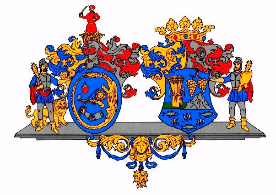 Hajdú-Bihar Vármegye ÖnkormányzatánakKözgyűléseHajdú-Bihar Vármegye ÖnkormányzatánakKözgyűléseHajdú-Bihar Vármegye ÖnkormányzatánakKözgyűléseKÖZGYŰLÉSI ELŐTERJESZTÉSKÖZGYŰLÉSI ELŐTERJESZTÉS4.Előterjesztő:Pajna Zoltán, a Közgyűlés elnökeTárgy:Tájékoztató Hajdú-Bihar Vármegye Önkormányzatának a 2014-2020 közötti időszakra vonatkozó Integrált Területi Programjának végrehajtásáról, a TOP vármegyei végrehajtását érintő esetleges problémákrólKészítette: Czapp ZsuzsaVéleményező bizottság:Fejlesztési, Tervezési és Stratégiai BizottságVármegye által teljesítendő indikátor 2023. év végére:87,66 ha2023. október 3. napra teljesített indikátor érték:249,97 haVármegye által teljesítendő indikátor 2023. év végére:21,69 km2023. október 3. napra teljesített indikátor érték:28,17 kmVármegye által teljesítendő indikátor 2023. év végére:793 db férőhely2023. október 3. napra teljesített indikátor érték:221 db férőhelyVármegye által teljesítendő indikátor 2023. év végére:81 472,65 m22023. október 3. napra teljesített indikátor érték:236 695,98 m2Vármegye által teljesítendő indikátor 2023. év végére:41,32 km2023. október 3. napra teljesített indikátor érték:42,30 kmVármegye által teljesítendő indikátor 2023. év végére:6 444,99 tonna CO2 egyenérték2023. október 3. napra teljesített indikátor érték:4 456,26 tonna CO2 egyenértékVármegye által teljesítendő indikátor 2023. év végére:54 db2023. október 3. napra teljesített indikátor érték:67 dbVármegye által teljesítendő indikátor 2023. év végére:76,65 lakóegység2023. október 3. napra teljesített indikátor érték:13 lakóegységVármegye által teljesítendő indikátor 2023. év végére:2 284 fő2023. október 3. napra teljesített indikátor érték:3 099 fő Vármegye által teljesítendő indikátor 2023. év végére:7 798 fő2023. október 3. napra teljesített indikátor érték:14 058 fő (Közreműködő Szervezet által elfogadott)90 000 fő a TOP-5.3.2-es projektek által elért célcsoport száma a Projekt Megvalósító Csoport saját kimutatásai alapjánTOP felhívás számaFelhívás címeBeérkezett pályázatok száma (db)Igényelt támogatás összege (Ft)Hatályos TSZ száma (db)Hatályos Támogatási Szerződések összege (Ft)Kifizetések összege (Ft)Fenntartásba helyezett projektek száma (db)1.1.1-15Ipari parkok, iparterületek fejlesztése187 706 918 155 Ft145 820 759 536 Ft5 727 831 049 Ft111.1.2-16Inkubátorházak fejlesztése1212 854 296 Ft 1242 847 950 Ft241 515 363 Ft01.1.3-15Helyi gazdaságfejlesztés171 279 705 284 Ft10759 559 022 Ft681 909 534 Ft101.2.1-15Társadalmi és környezeti szempontból fenntartható turizmusfejlesztés328 463 662 905 Ft144 353 123 302 Ft3 830 535 531 Ft51.3.1-15Gazdaságfejlesztést és a munkaerő mobilitás ösztönzését szolgáló közlekedésfejlesztés89 484 600 000 Ft33 799 847 535 Ft3 799 847 532 Ft21.4.1-15A foglalkoztatás és az életminőség javítása családbarát, munkába állást segítő intézmények, közszolgáltatások fejlesztésével435 423 577 209 Ft334 244 621 277 Ft4 016 998 947 Ft281.4.1-19Bölcsődei férőhelyek kialakítása, bővítése315 018 033 309 Ft244 487 098 837 Ft4 140 297 845 Ft81.5.1-20A 2021-27 tervezési időszak stratégiai és projektszintű előkészítése1300 000 000 Ft1300 000 000 Ft171 229 469 Ft02.1.1-16Barnamezős területek rehabilitációja5520 830 430 Ft4369 408 367 Ft366 058 795 Ft42.1.2-15Zöld város kialakítása187 836 954 991 Ft167 389 459 847 Ft7 291 140 685 Ft112.1.3-15Települési környezetvédelmi infrastruktúra-fejlesztések314 103 455 435 Ft192 489 217 869 Ft2 332 682 548 Ft152.1.3-16Települési környezetvédelmi infrastruktúra-fejlesztések407 039 353 849 Ft356 331 953 323 Ft6 087 813 883 Ft83.1.1-15Fenntartható települési közlekedésfejlesztés185 656 324 095 Ft165 070 779 362 Ft4 344 529 145 Ft133.2.1-15Önkormányzati épületek energetikai korszerűsítése567 072 989 207 Ft415 133 488 776 Ft5 082 748 500 Ft393.2.1-16Önkormányzati épületek energetikai korszerűsítése2174 897 254 Ft1124 890 000 Ft124 889 306 Ft03.2.2-15Önkormányzatok által vezérelt, a helyi adottságokhoz illeszkedő, megújuló energiaforrások kiaknázására irányuló energiaellátás megvalósítása, komplex fejlesztési programok keretében144 020 623 619 Ft51 744 147 401 Ft1 731 573 104 Ft44.1.1-15Egészségügyi alapellátás infrastrukturális fejlesztése302 258 516 027 Ft181 596 764 556 Ft1 577 066 199 Ft154.2.1-15Szociális alapszolgáltatások infrastruktúrájának bővítése, fejlesztése351 925 912 372 Ft181 099 601 778 Ft1 008 531 281 Ft164.3.1-16Leromlott városi területek rehabilitációja204 947 209 334 Ft153 552 846 159 Ft2 967 634 937 Ft45.1.1-15Megyei szintű foglalkoztatási megállapodások, foglalkoztatási-gazdaságfejlesztési együttműködések11 235 000 000 Ft12 234 798 936 Ft2 234 271 053 Ft05.1.2-16A társadalmi együttműködés erősítését szolgáló helyi szintű komplex programok42 882 000 000 Ft42 880 238 051 Ft2 758 766 441 Ft05.2.1-15A társadalmi együttműködés erősítését szolgáló helyi szintű komplex programok241 885 933 341 Ft161 180 234 539 Ft931 436 244 Ft15.3.2-17Megyei identitás erősítése21 019 000 000 Ft21 331 000 000 Ft1 242 050 347 Ft0Összesen:Összesen:45190 468 351 112 Ft31166 446 686 423 Ft62 691 357 738 Ft193Prioritás száma:Beérkezett igények száma (db):Elfogadott igények száma (db):TOP növekmény (Ft):Igényelt összeg XIX. fejezet (Ft):prioritás42331 271 940 421496 020 596prioritás2619740 836 02030 677 064prioritás2219300 011 672350 312 228prioritás2114241 453 412 32 358 690prioritás761 446 025 641 33 655 000Összesen:118914 000 267 166943 023 578